125/18126/18Mineral Titles ActMineral Titles ActNOTICE OF LAND CEASING TO BE A MINERAL TITLENOTICE OF LAND CEASING TO BE A MINERAL TITLETitle Type and Number:Mineral Lease 30258Area ceased on:11 April 2018Area:3.00 HectareLocality:PINE CREEKName of Applicants(s)Holder(s):50% WILSON Peter John, 50% WILSON Henry Robert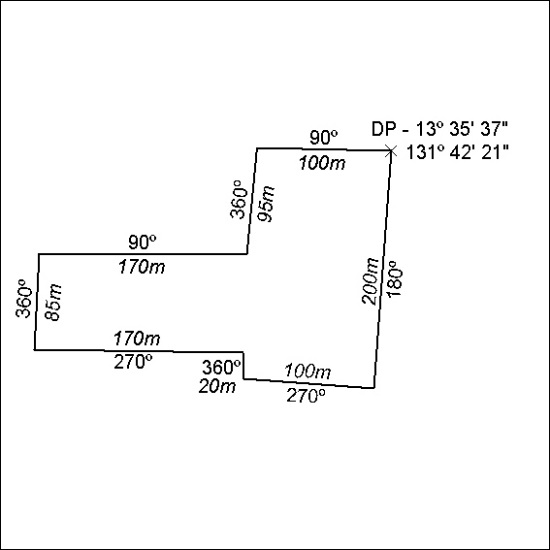 Mineral Titles ActNOTICE OF LAND CEASING TO BE A  MINERAL TITLE AREAMineral Titles ActNOTICE OF LAND CEASING TO BE A  MINERAL TITLE AREATitle Type and Number:Exploration Licence 28902Area Ceased on:11 April 2018Area:34 Blocks, 112.46 km²Locality:MARANBOYName of Applicant(s)/Holder(s):51% PNX METALS LIMITED* [ACN. 127 446 271], 49% NEWMARKET GOLD NT HOLDINGS PTY LTD* [ACN. 136 505 587]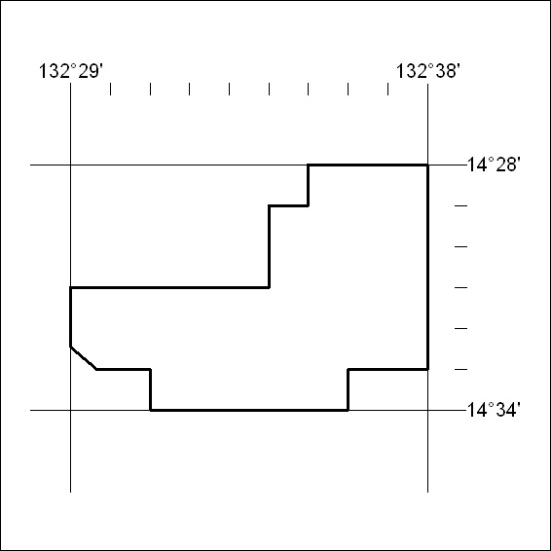 